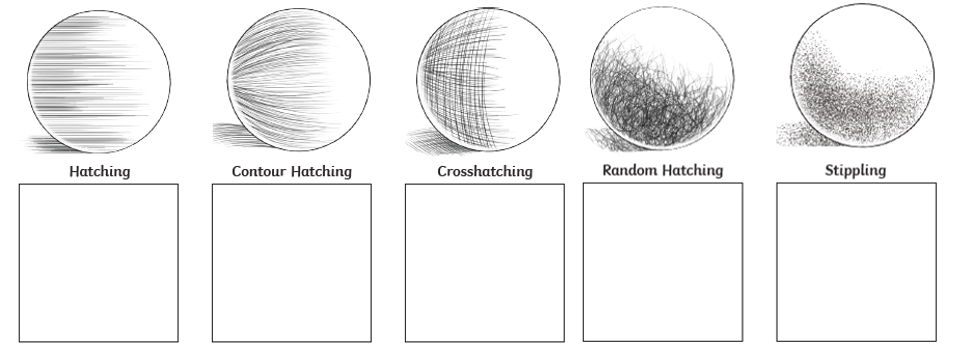 Shading Perspective LockdownLockdownLockdownLockdownSubjectArt Art Art Learning Objective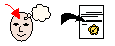 To explore drawing using tone to create perspectiveTo explore drawing using tone to create perspectiveTo explore drawing using tone to create perspectiveSA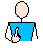 TA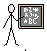 Success Criteria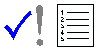 I can experiment with techniquesSuccess CriteriaI can experiment with toneSuccess CriteriaI can experiment with perspectiveSupport      Independent               Adult Support (       )              Group Work      Independent               Adult Support (       )              Group Work      Independent               Adult Support (       )              Group WorkKey vocabulary: Light/dark lines     Light/dark shapes     Light/dark patterns   Patterns   Shape     perspectiveTechnique    Texture   Reflection   Movement   Hatching  Scribbling   Stippling Blending  Tone    GradesHB, 2B, 4B   Charcoal     Third dimensionKey vocabulary: Light/dark lines     Light/dark shapes     Light/dark patterns   Patterns   Shape     perspectiveTechnique    Texture   Reflection   Movement   Hatching  Scribbling   Stippling Blending  Tone    GradesHB, 2B, 4B   Charcoal     Third dimensionKey vocabulary: Light/dark lines     Light/dark shapes     Light/dark patterns   Patterns   Shape     perspectiveTechnique    Texture   Reflection   Movement   Hatching  Scribbling   Stippling Blending  Tone    GradesHB, 2B, 4B   Charcoal     Third dimensionKey vocabulary: Light/dark lines     Light/dark shapes     Light/dark patterns   Patterns   Shape     perspectiveTechnique    Texture   Reflection   Movement   Hatching  Scribbling   Stippling Blending  Tone    GradesHB, 2B, 4B   Charcoal     Third dimension